CM1 Lecture compréhension  		Philippe Auguste 						p 1 / 1Correction La Bataille de Bouvines1 / Où se passe cette scène et que représente-t-elle ?R : Cette scène se déroule pendant la bataille de Bouvines en 1214. Elle montre l'armée du roi de France (de face, â droite) pourchassant celle de l'empereur allemand Otton IV (de dos, à gauche) qui bat en retraite.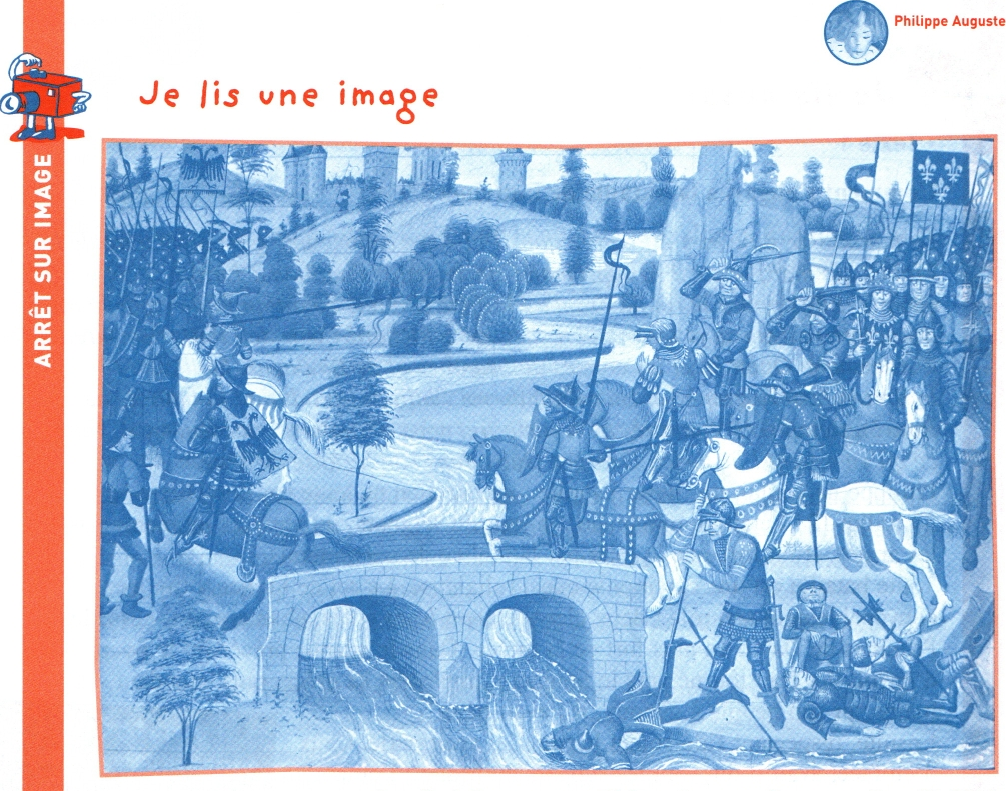 2/ Comment reconnaît-on les deux rois qui s'affrontent?R : On peut facilement reconnaître les deux rois qui s'affrontent grâce à leurs armoiries : le roi de France porte (les Lys, emblème de la royauté, que l'on retrouve sur l'oriflamme en arrière-plan. L'empereur Otton arbore sur son écu un aigle bicéphale symbole de l'empire allemand.3 / Quelles armes utilisent les combattants ?R : Les combattants , ici des chevaliers utilisent la lance qui leur permet de frapper leur adversaire tout en chevauchant. Ils portent à leur côté une épée utilisée lors des combats à pied. 4 / Peux-tu expliquer pourquoi on parlait de roi chevalier à cette époque ?R : L'équipement du roi n'est guère différent de celui des autres chevaliers. Il possède le même équipement et les mêmes armes. Il se différencie simplement par les insignes royaux qu'il porte. On parle de roi chevalier à cette époque car le roi combattait comme tout chevalier.